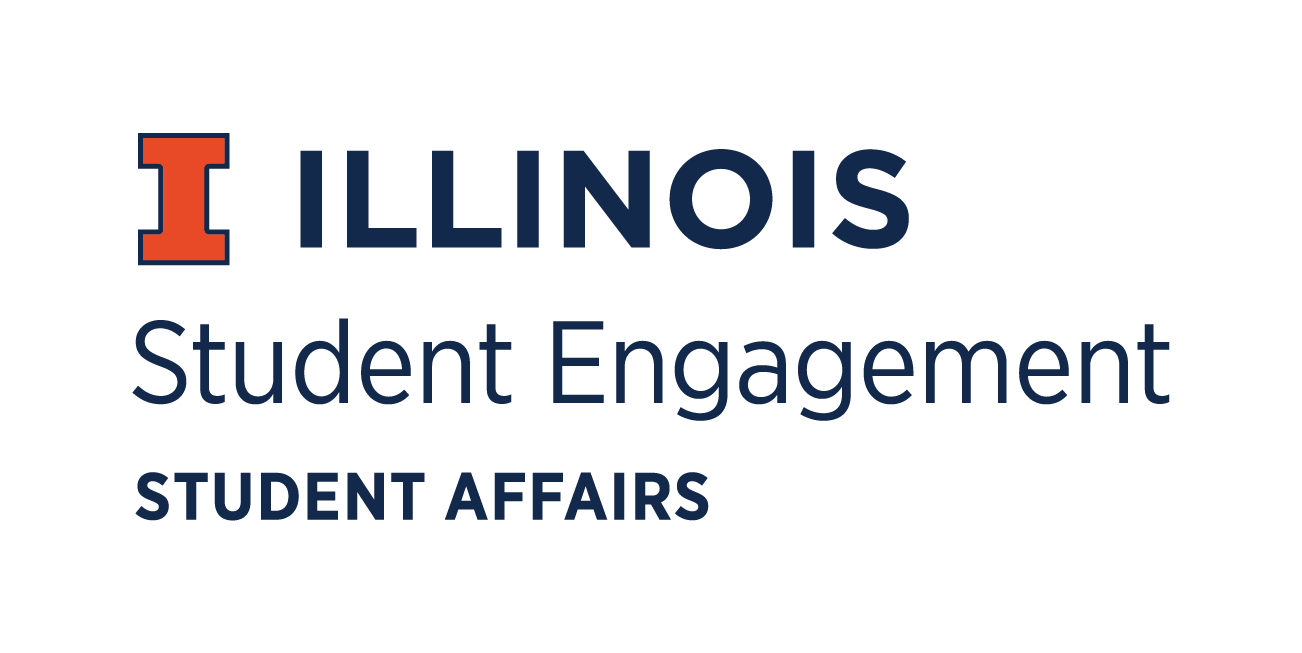 
Student Organization
Resource Fee
SORF Bylaw and Standards ReviewThursday, April 30, 2020 at 5:00 p.m.
Microsoft TeamsCall Meeting to Order5:15 pmRoll Call 	PresentAdam Peterson, ChairpersonMarc Sleiman, Vice ChairpersonNicolas Perez, TreasurerDeBrias Lake, Undergraduate Board MemberJimmy Song, Undergraduate Board MemberLamar West, Undergraduate Board MemberDavid Hanley, Graduate Board MemberNick Fink, Staff Board MemberTerry Free, Staff Board MemberMichaela Foreman, SecretaryAlex Suñé, Interim Program Advisor 
Associate Director, Student Success & Engagement	AbsentAli Mirza, Undergraduate Board MemberJohn Brown, Staff Board MemberUnfinished BusinessApproval of New SORF Standards 
Approved 7-0-0New Business Approval of New SORF Bylaws
Approved 7-0-0For the Good of the OrderAdjournment 6:19 pm